Term 2  Unit 3"Our planet" Term 2  Unit 3"Our planet" Term 2  Unit 3"Our planet" School: # 18School: # 18School: # 18Date: 27.11. 2020Date: 27.11. 2020Date: 27.11. 2020Teacher’s name: Voronin A.Teacher’s name: Voronin A.Teacher’s name: Voronin A.Grade 9 ЭGrade 9 ЭGrade 9 ЭNumber present:Number absent:Number absent:Theme of the lesson:Theme of the lesson:Theme of the lesson:Solving an ecology problem.Solving an ecology problem.Solving an ecology problem.Learning objectives(s) that this lesson is contributing toLearning objectives(s) that this lesson is contributing to9.C9 use imagination to express thoughts, ideas, experiences and feelings9.R2  understand specific information and detail in texts on a range of familiar general and curricular topics, including some extended texts9.R4  read a range of extended fiction and non-fiction texts on familiar and unfamiliar general and curricular topics9.C9 use imagination to express thoughts, ideas, experiences and feelings9.R2  understand specific information and detail in texts on a range of familiar general and curricular topics, including some extended texts9.R4  read a range of extended fiction and non-fiction texts on familiar and unfamiliar general and curricular topics9.C9 use imagination to express thoughts, ideas, experiences and feelings9.R2  understand specific information and detail in texts on a range of familiar general and curricular topics, including some extended texts9.R4  read a range of extended fiction and non-fiction texts on familiar and unfamiliar general and curricular topics9.C9 use imagination to express thoughts, ideas, experiences and feelings9.R2  understand specific information and detail in texts on a range of familiar general and curricular topics, including some extended texts9.R4  read a range of extended fiction and non-fiction texts on familiar and unfamiliar general and curricular topicsLesson objectives Lesson objectives All learners will be able to:All learners will be able to:All learners will be able to:All learners will be able to:Lesson objectives Lesson objectives Develop their reading skills in the context of recycling.Develop their reading skills in the context of recycling.Develop their reading skills in the context of recycling.Develop their reading skills in the context of recycling.Lesson objectives Lesson objectives Most learners will be able to:Most learners will be able to:Most learners will be able to:Most learners will be able to:Lesson objectives Lesson objectives Express their ideas about recycling situation in a city.Express their ideas about recycling situation in a city.Express their ideas about recycling situation in a city.Express their ideas about recycling situation in a city.Lesson objectives Lesson objectives Some learners will be able to: Some learners will be able to: Some learners will be able to: Some learners will be able to: Lesson objectives Lesson objectives Present a solution to a rubbish problem. Present a solution to a rubbish problem. Present a solution to a rubbish problem. Present a solution to a rubbish problem. Assessment criteriaAssessment criteriaConvey fantasy ideas and experiences including emotions and senses.Find particular facts and parts in reading passage.Skim the extended fiction or non-fiction texts to identify the general information.Convey fantasy ideas and experiences including emotions and senses.Find particular facts and parts in reading passage.Skim the extended fiction or non-fiction texts to identify the general information.Convey fantasy ideas and experiences including emotions and senses.Find particular facts and parts in reading passage.Skim the extended fiction or non-fiction texts to identify the general information.Convey fantasy ideas and experiences including emotions and senses.Find particular facts and parts in reading passage.Skim the extended fiction or non-fiction texts to identify the general information.Value linksValue linksRespecting and protecting the environment.Respecting and protecting the environment.Respecting and protecting the environment.Respecting and protecting the environment.Cross curricular linksCross curricular linksEcology, Social studies. Ecology, Social studies. Ecology, Social studies. Ecology, Social studies. Previous learningPrevious learningMy country: Our planet. My country: Our planet. My country: Our planet. My country: Our planet. PlanPlanPlanPlanPlanPlanPlanned timingsPlanned activitiesPlanned activitiesPlanned activitiesPlanned activitiesResourcesBeginning the lessonThe lesson greeting.The teacher shows a video, sets the lesson objectives, letting students know what to anticipate from the lesson.Warm up. Ask: What comprises the environment. Brainstorming.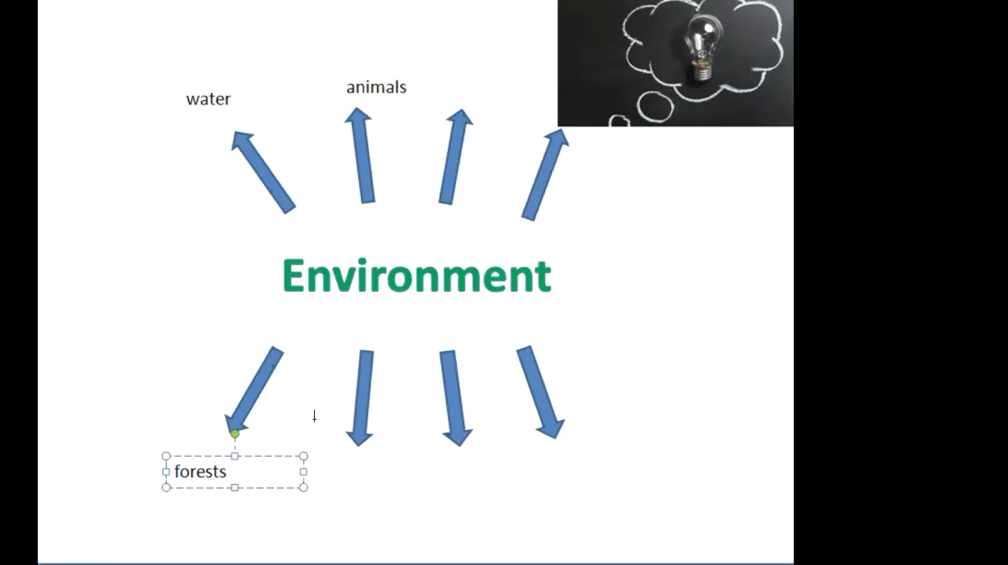 The lesson greeting.The teacher shows a video, sets the lesson objectives, letting students know what to anticipate from the lesson.Warm up. Ask: What comprises the environment. Brainstorming.The lesson greeting.The teacher shows a video, sets the lesson objectives, letting students know what to anticipate from the lesson.Warm up. Ask: What comprises the environment. Brainstorming.The lesson greeting.The teacher shows a video, sets the lesson objectives, letting students know what to anticipate from the lesson.Warm up. Ask: What comprises the environment. Brainstorming.Main ActivitiesVocabulary presentation: pollution, endangered species, carbon dioxide, greenhouse effect, fossil fuel, greenhouse effect, deforestation, garbage.Studying of main ecological problems: Global warmingPollutionBiodiversity lossExercise 1. Match the definition of an ecological problem with its name: 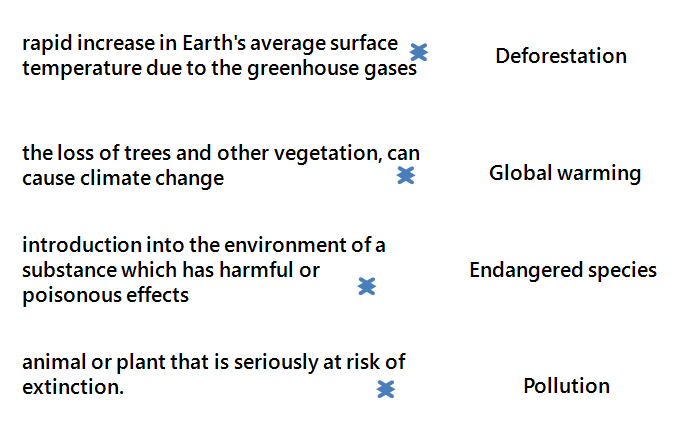 Learning the “Reduce\reuse\recycle” policy.Exercise 2. Sorting exercise. Decide whether the following items can be reduced, reused, or recycled. Place them in the correct box.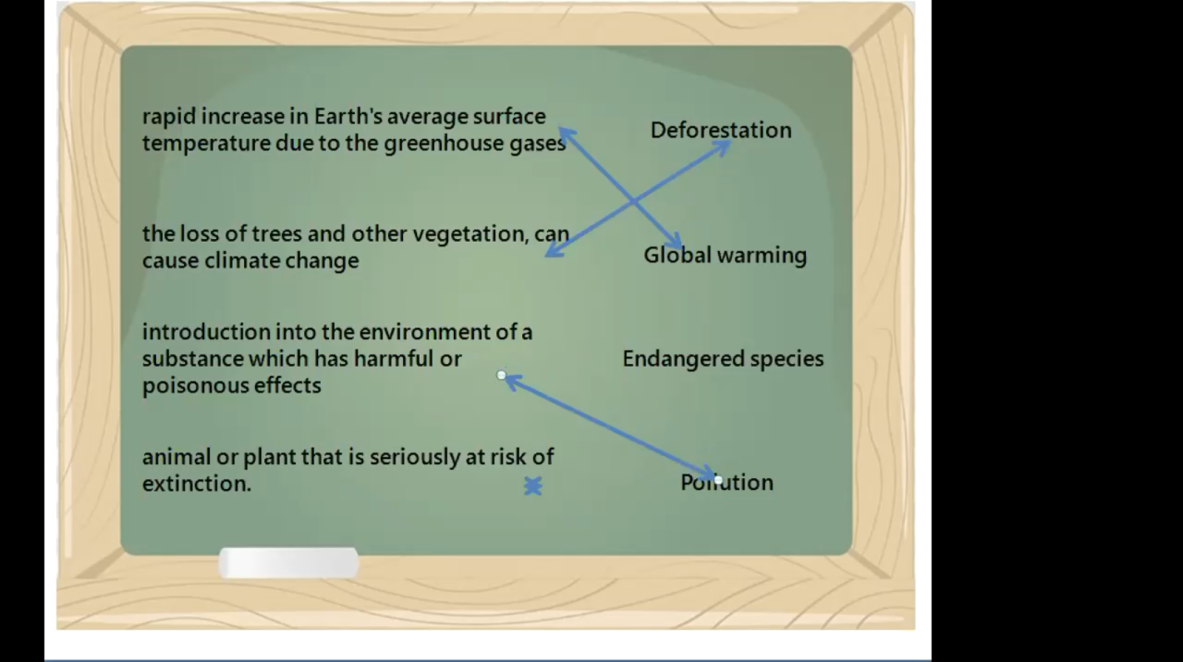 Exercise 3. Define ecology problem, its cause and effect on environment, suggest solutions 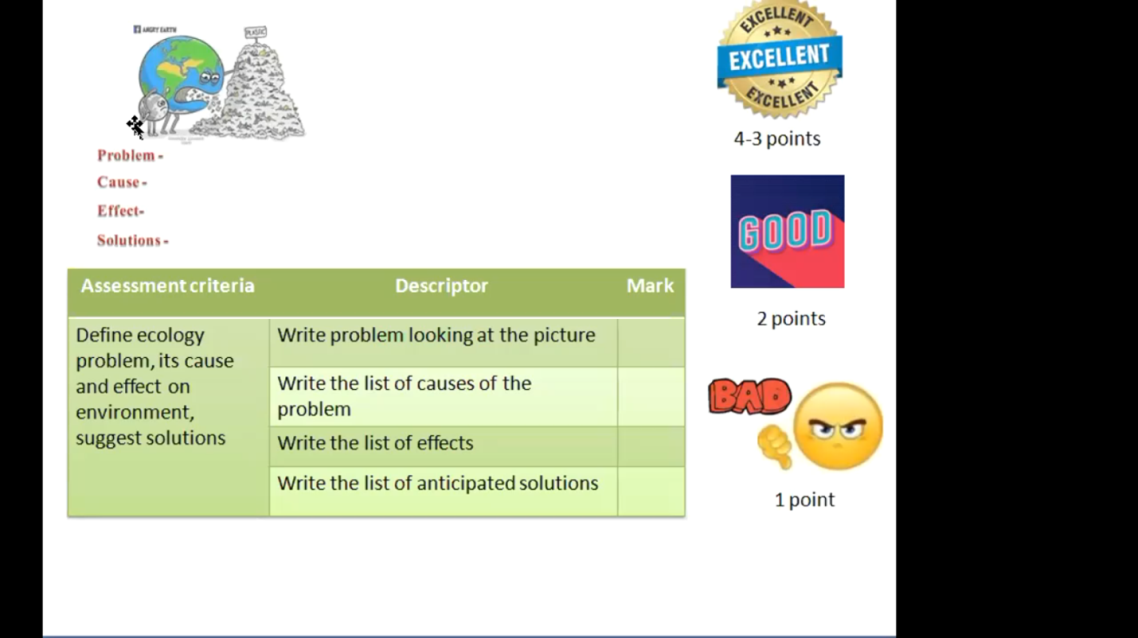 Vocabulary presentation: pollution, endangered species, carbon dioxide, greenhouse effect, fossil fuel, greenhouse effect, deforestation, garbage.Studying of main ecological problems: Global warmingPollutionBiodiversity lossExercise 1. Match the definition of an ecological problem with its name: Learning the “Reduce\reuse\recycle” policy.Exercise 2. Sorting exercise. Decide whether the following items can be reduced, reused, or recycled. Place them in the correct box.Exercise 3. Define ecology problem, its cause and effect on environment, suggest solutions Vocabulary presentation: pollution, endangered species, carbon dioxide, greenhouse effect, fossil fuel, greenhouse effect, deforestation, garbage.Studying of main ecological problems: Global warmingPollutionBiodiversity lossExercise 1. Match the definition of an ecological problem with its name: Learning the “Reduce\reuse\recycle” policy.Exercise 2. Sorting exercise. Decide whether the following items can be reduced, reused, or recycled. Place them in the correct box.Exercise 3. Define ecology problem, its cause and effect on environment, suggest solutions Vocabulary presentation: pollution, endangered species, carbon dioxide, greenhouse effect, fossil fuel, greenhouse effect, deforestation, garbage.Studying of main ecological problems: Global warmingPollutionBiodiversity lossExercise 1. Match the definition of an ecological problem with its name: Learning the “Reduce\reuse\recycle” policy.Exercise 2. Sorting exercise. Decide whether the following items can be reduced, reused, or recycled. Place them in the correct box.Exercise 3. Define ecology problem, its cause and effect on environment, suggest solutions Ending the lessonConclusionReflectionAt the end of a lesson learners share:Today I have learnt… Now I know how to… It was interesting to me… What I liked most during the lesson… ConclusionReflectionAt the end of a lesson learners share:Today I have learnt… Now I know how to… It was interesting to me… What I liked most during the lesson… ConclusionReflectionAt the end of a lesson learners share:Today I have learnt… Now I know how to… It was interesting to me… What I liked most during the lesson… ConclusionReflectionAt the end of a lesson learners share:Today I have learnt… Now I know how to… It was interesting to me… What I liked most during the lesson…    End1minFeedback: Teacher asks students what task was difficult to them and which pair worked well. Feedback: Teacher asks students what task was difficult to them and which pair worked well. Feedback: Teacher asks students what task was difficult to them and which pair worked well. Feedback: Teacher asks students what task was difficult to them and which pair worked well. 